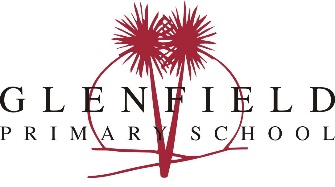 Camp 2021 - Confidential Health Profile and Medical ConsentCamp 2021 - Confidential Health Profile and Medical ConsentCamp 2021 - Confidential Health Profile and Medical ConsentCamp 2021 - Confidential Health Profile and Medical ConsentCamp 2021 - Confidential Health Profile and Medical ConsentCamp 2021 - Confidential Health Profile and Medical ConsentCamp 2021 - Confidential Health Profile and Medical ConsentCamp 2021 - Confidential Health Profile and Medical ConsentCamp 2021 - Confidential Health Profile and Medical ConsentCamp 2021 - Confidential Health Profile and Medical ConsentCamp 2021 - Confidential Health Profile and Medical ConsentCamp 2021 - Confidential Health Profile and Medical ConsentCamp 2021 - Confidential Health Profile and Medical ConsentName:Room:1. Please tick if your child has any of the following:(if applicable)1. Please tick if your child has any of the following:(if applicable)1. Please tick if your child has any of the following:(if applicable)1. Please tick if your child has any of the following:(if applicable)1. Please tick if your child has any of the following:(if applicable)1. Please tick if your child has any of the following:(if applicable)1. Please tick if your child has any of the following:(if applicable)1. Please tick if your child has any of the following:(if applicable)1. Please tick if your child has any of the following:(if applicable)1. Please tick if your child has any of the following:(if applicable)1. Please tick if your child has any of the following:(if applicable)1. Please tick if your child has any of the following:(if applicable)1. Please tick if your child has any of the following:(if applicable)AsthmaAsthmaAsthma	Epilepsy	Epilepsy	Skin Condition	Skin Condition	Skin Condition	Skin ConditionDiabetesDiabetesDiabetes   Travel sickness   Travel sickness	Fits of any type		Fits of any type		Fits of any type		Fits of any type	Chronic nose bleedsChronic nose bleedsChronic nose bleeds   Heart condition   Heart condition	Dizzy spells/Blackouts	Dizzy spells/Blackouts	Dizzy spells/Blackouts	Dizzy spells/BlackoutsColour blindnessColour blindnessColour blindness               Migraine                                Migraine                                Migraine                                Migraine                 ADHDADHDADHD               Other Conditions:   ______________________________                      Other Conditions:   ______________________________                      Other Conditions:   ______________________________                      Other Conditions:   ______________________________                      Other Conditions:   ______________________________                      Other Conditions:   ______________________________                      Other Conditions:   ______________________________                      Other Conditions:   ______________________________                      Other Conditions:   ______________________________       For overnight events:For overnight events:For overnight events:For overnight events:For overnight events:For overnight events:For overnight events:For overnight events:For overnight events:For overnight events:For overnight events:For overnight events:For overnight events:SleepwalkingSleepwalkingBedwettingBedwetting2. Is your child currently taking long term medication?YesNoIf YES, please state: Health condition/s:If YES, please state: Health condition/s:Name of medication/s:Dosage and time/s to be taken:Other Treatment:3. Is a health plan required?3. Is a health plan required?3. Is a health plan required?3. Is a health plan required?3. Is a health plan required?YesYesNoNoNo4. Has your child had any major injuries (breaks or strains) or illness (glandular fever etc) in the last six months that may limit full participation in any activities?4. Has your child had any major injuries (breaks or strains) or illness (glandular fever etc) in the last six months that may limit full participation in any activities?4. Has your child had any major injuries (breaks or strains) or illness (glandular fever etc) in the last six months that may limit full participation in any activities?4. Has your child had any major injuries (breaks or strains) or illness (glandular fever etc) in the last six months that may limit full participation in any activities?4. Has your child had any major injuries (breaks or strains) or illness (glandular fever etc) in the last six months that may limit full participation in any activities?4. Has your child had any major injuries (breaks or strains) or illness (glandular fever etc) in the last six months that may limit full participation in any activities?4. Has your child had any major injuries (breaks or strains) or illness (glandular fever etc) in the last six months that may limit full participation in any activities?4. Has your child had any major injuries (breaks or strains) or illness (glandular fever etc) in the last six months that may limit full participation in any activities?4. Has your child had any major injuries (breaks or strains) or illness (glandular fever etc) in the last six months that may limit full participation in any activities?4. Has your child had any major injuries (breaks or strains) or illness (glandular fever etc) in the last six months that may limit full participation in any activities?4. Has your child had any major injuries (breaks or strains) or illness (glandular fever etc) in the last six months that may limit full participation in any activities?4. Has your child had any major injuries (breaks or strains) or illness (glandular fever etc) in the last six months that may limit full participation in any activities?4. Has your child had any major injuries (breaks or strains) or illness (glandular fever etc) in the last six months that may limit full participation in any activities?4. Has your child had any major injuries (breaks or strains) or illness (glandular fever etc) in the last six months that may limit full participation in any activities?4. Has your child had any major injuries (breaks or strains) or illness (glandular fever etc) in the last six months that may limit full participation in any activities?4. Has your child had any major injuries (breaks or strains) or illness (glandular fever etc) in the last six months that may limit full participation in any activities?YesYesYesYesYesYesYesNoNoNoIf YES, please state the injury/illness:If YES, please state the injury/illness:If YES, please state the injury/illness:If YES, please state the injury/illness:If YES, please state the injury/illness:If YES, please state the injury/illness:If YES, please state the injury/illness:If YES, please state the injury/illness:If YES, please state the injury/illness:If YES, please state the injury/illness:If YES, please state the injury/illness:If YES, please state the injury/illness:If YES, please state the injury/illness:If YES, please state the injury/illness:If YES, please state the injury/illness:If YES, please state the injury/illness:5. Is your child allergic to any of the following?5. Is your child allergic to any of the following?5. Is your child allergic to any of the following?5. Is your child allergic to any of the following?5. Is your child allergic to any of the following?5. Is your child allergic to any of the following?5. Is your child allergic to any of the following?5. Is your child allergic to any of the following?5. Is your child allergic to any of the following?5. Is your child allergic to any of the following?5. Is your child allergic to any of the following?5. Is your child allergic to any of the following?5. Is your child allergic to any of the following?5. Is your child allergic to any of the following?5. Is your child allergic to any of the following?5. Is your child allergic to any of the following?YesYesYesYesNoNoNoPlease specifyPrescription medicationPrescription medicationPrescription medicationPrescription medicationPrescription medicationPrescription medicationPrescription medicationPrescription medicationFoodFoodFoodFoodFoodFoodFoodFoodInsect bites/stingsInsect bites/stingsInsect bites/stingsInsect bites/stingsInsect bites/stingsInsect bites/stingsInsect bites/stingsInsect bites/stingsOther allergiesOther allergiesOther allergiesOther allergiesOther allergiesOther allergiesOther allergiesOther allergiesWhat treatment is required for the allergy:What treatment is required for the allergy:What treatment is required for the allergy:What treatment is required for the allergy:What treatment is required for the allergy:What treatment is required for the allergy:What treatment is required for the allergy:What treatment is required for the allergy:5. When was your child’s last tetanus injection?5. When was your child’s last tetanus injection?5. When was your child’s last tetanus injection?5. When was your child’s last tetanus injection?5. When was your child’s last tetanus injection?5. When was your child’s last tetanus injection?5. When was your child’s last tetanus injection?5. When was your child’s last tetanus injection?5. When was your child’s last tetanus injection?5. When was your child’s last tetanus injection?5. When was your child’s last tetanus injection?5. When was your child’s last tetanus injection?5. When was your child’s last tetanus injection?5. When was your child’s last tetanus injection?5. When was your child’s last tetanus injection?6. Outline any dietary requirements:6. Outline any dietary requirements:6. Outline any dietary requirements:6. Outline any dietary requirements:6. Outline any dietary requirements:6. Outline any dietary requirements:6. Outline any dietary requirements:6. Outline any dietary requirements:6. Outline any dietary requirements:6. Outline any dietary requirements:6. Outline any dietary requirements:6. Outline any dietary requirements:6. Outline any dietary requirements:6. Outline any dietary requirements:6. Outline any dietary requirements:6. Outline any dietary requirements:7. Do you give permission for the following medication to be administered if necessary? Paracetamol ( Pain relief):				Yes 		No Antihistamine for allergies and insect bites:	Yes		No7. Do you give permission for the following medication to be administered if necessary? Paracetamol ( Pain relief):				Yes 		No Antihistamine for allergies and insect bites:	Yes		No7. Do you give permission for the following medication to be administered if necessary? Paracetamol ( Pain relief):				Yes 		No Antihistamine for allergies and insect bites:	Yes		No7. Do you give permission for the following medication to be administered if necessary? Paracetamol ( Pain relief):				Yes 		No Antihistamine for allergies and insect bites:	Yes		No7. Do you give permission for the following medication to be administered if necessary? Paracetamol ( Pain relief):				Yes 		No Antihistamine for allergies and insect bites:	Yes		No7. Do you give permission for the following medication to be administered if necessary? Paracetamol ( Pain relief):				Yes 		No Antihistamine for allergies and insect bites:	Yes		No7. Do you give permission for the following medication to be administered if necessary? Paracetamol ( Pain relief):				Yes 		No Antihistamine for allergies and insect bites:	Yes		No7. Do you give permission for the following medication to be administered if necessary? Paracetamol ( Pain relief):				Yes 		No Antihistamine for allergies and insect bites:	Yes		No7. Do you give permission for the following medication to be administered if necessary? Paracetamol ( Pain relief):				Yes 		No Antihistamine for allergies and insect bites:	Yes		No7. Do you give permission for the following medication to be administered if necessary? Paracetamol ( Pain relief):				Yes 		No Antihistamine for allergies and insect bites:	Yes		No7. Do you give permission for the following medication to be administered if necessary? Paracetamol ( Pain relief):				Yes 		No Antihistamine for allergies and insect bites:	Yes		No7. Do you give permission for the following medication to be administered if necessary? Paracetamol ( Pain relief):				Yes 		No Antihistamine for allergies and insect bites:	Yes		No7. Do you give permission for the following medication to be administered if necessary? Paracetamol ( Pain relief):				Yes 		No Antihistamine for allergies and insect bites:	Yes		No7. Do you give permission for the following medication to be administered if necessary? Paracetamol ( Pain relief):				Yes 		No Antihistamine for allergies and insect bites:	Yes		No7. Do you give permission for the following medication to be administered if necessary? Paracetamol ( Pain relief):				Yes 		No Antihistamine for allergies and insect bites:	Yes		No7. Do you give permission for the following medication to be administered if necessary? Paracetamol ( Pain relief):				Yes 		No Antihistamine for allergies and insect bites:	Yes		No8. To the best of your knowledge. Has your child been in contact with any contagious or infectious diseases in the last four weeks?8. To the best of your knowledge. Has your child been in contact with any contagious or infectious diseases in the last four weeks?8. To the best of your knowledge. Has your child been in contact with any contagious or infectious diseases in the last four weeks?8. To the best of your knowledge. Has your child been in contact with any contagious or infectious diseases in the last four weeks?8. To the best of your knowledge. Has your child been in contact with any contagious or infectious diseases in the last four weeks?8. To the best of your knowledge. Has your child been in contact with any contagious or infectious diseases in the last four weeks?8. To the best of your knowledge. Has your child been in contact with any contagious or infectious diseases in the last four weeks?8. To the best of your knowledge. Has your child been in contact with any contagious or infectious diseases in the last four weeks?8. To the best of your knowledge. Has your child been in contact with any contagious or infectious diseases in the last four weeks?8. To the best of your knowledge. Has your child been in contact with any contagious or infectious diseases in the last four weeks?8. To the best of your knowledge. Has your child been in contact with any contagious or infectious diseases in the last four weeks?8. To the best of your knowledge. Has your child been in contact with any contagious or infectious diseases in the last four weeks?8. To the best of your knowledge. Has your child been in contact with any contagious or infectious diseases in the last four weeks?8. To the best of your knowledge. Has your child been in contact with any contagious or infectious diseases in the last four weeks?8. To the best of your knowledge. Has your child been in contact with any contagious or infectious diseases in the last four weeks?8. To the best of your knowledge. Has your child been in contact with any contagious or infectious diseases in the last four weeks?YesNoIf YES, please give brief detailsIf YES, please give brief detailsIf YES, please give brief detailsIf YES, please give brief detailsIf YES, please give brief detailsIf YES, please give brief detailsIf YES, please give brief detailsIf YES, please give brief detailsIf YES, please give brief detailsIf YES, please give brief detailsIf YES, please give brief detailsIf YES, please give brief detailsIf YES, please give brief detailsIf YES, please give brief detailsIf YES, please give brief detailsIf YES, please give brief details9. Is there any information the staff should know to ensure the physical and emotional safety of your child? (For example cultural practices; disability; anxiety; about heights/darkness/small spaces; behaviour or emotional problems).9. Is there any information the staff should know to ensure the physical and emotional safety of your child? (For example cultural practices; disability; anxiety; about heights/darkness/small spaces; behaviour or emotional problems).9. Is there any information the staff should know to ensure the physical and emotional safety of your child? (For example cultural practices; disability; anxiety; about heights/darkness/small spaces; behaviour or emotional problems).9. Is there any information the staff should know to ensure the physical and emotional safety of your child? (For example cultural practices; disability; anxiety; about heights/darkness/small spaces; behaviour or emotional problems).9. Is there any information the staff should know to ensure the physical and emotional safety of your child? (For example cultural practices; disability; anxiety; about heights/darkness/small spaces; behaviour or emotional problems).9. Is there any information the staff should know to ensure the physical and emotional safety of your child? (For example cultural practices; disability; anxiety; about heights/darkness/small spaces; behaviour or emotional problems).9. Is there any information the staff should know to ensure the physical and emotional safety of your child? (For example cultural practices; disability; anxiety; about heights/darkness/small spaces; behaviour or emotional problems).9. Is there any information the staff should know to ensure the physical and emotional safety of your child? (For example cultural practices; disability; anxiety; about heights/darkness/small spaces; behaviour or emotional problems).9. Is there any information the staff should know to ensure the physical and emotional safety of your child? (For example cultural practices; disability; anxiety; about heights/darkness/small spaces; behaviour or emotional problems).9. Is there any information the staff should know to ensure the physical and emotional safety of your child? (For example cultural practices; disability; anxiety; about heights/darkness/small spaces; behaviour or emotional problems).9. Is there any information the staff should know to ensure the physical and emotional safety of your child? (For example cultural practices; disability; anxiety; about heights/darkness/small spaces; behaviour or emotional problems).9. Is there any information the staff should know to ensure the physical and emotional safety of your child? (For example cultural practices; disability; anxiety; about heights/darkness/small spaces; behaviour or emotional problems).9. Is there any information the staff should know to ensure the physical and emotional safety of your child? (For example cultural practices; disability; anxiety; about heights/darkness/small spaces; behaviour or emotional problems).9. Is there any information the staff should know to ensure the physical and emotional safety of your child? (For example cultural practices; disability; anxiety; about heights/darkness/small spaces; behaviour or emotional problems).9. Is there any information the staff should know to ensure the physical and emotional safety of your child? (For example cultural practices; disability; anxiety; about heights/darkness/small spaces; behaviour or emotional problems).9. Is there any information the staff should know to ensure the physical and emotional safety of your child? (For example cultural practices; disability; anxiety; about heights/darkness/small spaces; behaviour or emotional problems).YesNo              If YES, please state or attach the information.              If YES, please state or attach the information.              If YES, please state or attach the information.              If YES, please state or attach the information.              If YES, please state or attach the information.              If YES, please state or attach the information.              If YES, please state or attach the information.              If YES, please state or attach the information.              If YES, please state or attach the information.              If YES, please state or attach the information.              If YES, please state or attach the information.              If YES, please state or attach the information.CAMP 2021CHILD’S NAME: _______________________________________________________________________CAMP 2021CHILD’S NAME: _______________________________________________________________________I agree that if prescribed medication needs to be administered, a designated adult will be assigned to do this. I will ensure that prescribed medication is clearly labelled, securelyfastened and handed to the designated adult with instructions on its administration.I will inform the school as soon as possible of any changes in the medical or other circumstances between now and the commencement of the event.I agree to my child receiving any emergency medical, dental, or surgical treatment, including anaesthetic or blood transfusion, as considered necessary by the medicalauthorities present. Any medical costs not covered by ACC or a community service card will be paid by me.If my child is involved in a serious disciplinary problem, or actions that threaten the safety of others, I agree that s/he will be brought home.To be read and signed by parent/caregiver of child participant. Next of kin details for an emergency.To be read and signed by parent/caregiver of child participant. Next of kin details for an emergency.Name:________________________________________	Relationship:_______________________Name:________________________________________	Relationship:_______________________Phone:______________________________           Mobile:_____________________________________Email Address:_______________________________________________________________________Next of Kin:______________________________________      Mobile:____________________________Signature:____________________________________________Date:____________________________Phone:______________________________           Mobile:_____________________________________Email Address:_______________________________________________________________________Next of Kin:______________________________________      Mobile:____________________________Signature:____________________________________________Date:____________________________